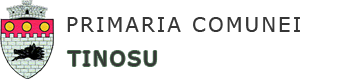 R O M Â N I AJUDEŢUL PRAHOVACOMUNA TINOSUSat Tinosu nr. 338, tel:0244.482702, fax:0244.482900, C.I.F. 2843060,E-mail: primaria_tinosu@yahoo.com, web: www.comunatinosu.roLista certificatelor de urbanismeliberate în luna martie 2019    Prezenta listă a fost afişată pentru asigurarea caracterului public, în temeiul art. 41 din Normele metodologice de aplicare a Legii nr. 50/1991 privind autorizarea executării lucrărilor de construcţii, republicată, aprobate prin Ordinul Ministrului Lucrărilor Publice, Transporturilor şi Locuinţei nr. 839/2009, cu modificarile si completarile ulterioare.Responsabil,Sorina StanNr. şi datacertificatuluide urbanismNumele şiprenumelesolicitanţilorIdentificareimobil(sat, nr.)Scopul eliberăriicertificatului de urbanism17/04.03.2019SC MEGACONSTRUCTpt. Dinu VasilicaTinosuNr. 439Construire branșament și post reglare-măsurare gaze naturale 18/14.03.2019ENE RODICAPredeștiNr. 113Construire branșament alimentare cu apă19/18.03.2019TUDORACHEDANIELPisculești Nr. 3Construire branșament la rețeaua publică de energie electrică 20/19.03.2019SC MEGACONSTRUCTpt. Stoica IulianTinosuNr. 53Construire branșament și post reglare-măsurare gaze naturale 21/21.03.2019VOICUSORINTinosuNr. 116BConstruire branșament electric și instalație de utilizare 22/21.03.2019SC SPUMA SERV SRLPisculeștiNr. 1ADesființare corpuriC1, C2, C323/26.03.2019TUDORACHE CRISTIANPisculeștiNr. 7Construire branșament alimentare cu apă